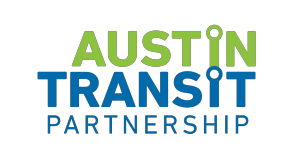 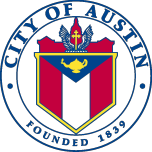 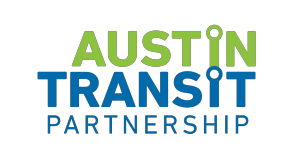 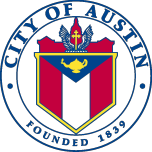 PROJECT CONNECT COMMUNITY ADVISORY COMMITTEE  Special Called Meeting August 26, 2021 4:45 pm to 7 pmCall to OrderPublic CommentLand AcknowledgementExecutive SessionAdjourn